Технологическая  карта урока. Босова Л.Л., Босова А.Ю. Информатика . 9 класс. ФГОС.Обобщение и систематизация раздела «Алгоритмизация и элементы программирования».Цели урока:Предметные: повторение основных понятий раздела «Алгоритмизация и элементы программирования», формирование навыков обработки линейного массива по готовой программе, умений строить простые алгоритмы для различных формальных исполнителей.Метапредметные:  формирование умений самостоятельно планировать пути достижения целей; умений соотносить свои действия с планируемыми результатами, осуществлять контроль своей деятельности, определять способы действий в рамках предложенных условий, корректировать свои действия в соответствии с изменяющейся ситуацией.Личностные: развитие алгоритмического  мышления, необходимого для профессиональной деятельности в современном обществе; представлений о программировании как сфере возможной профессиональной деятельности. Решаемые учебные задачи:  обобщить, систематизировать и закрепить знания и умения, обучающихся по теме «Алгоритмизация и элементы программирования».Подготовиться к контрольной работе.Л.Л. Босова, А.Ю. Босова « Информатика 9 класс». Бином. 2014.   Л.Л. Босова, А.Ю. Босова. Методическое пособие. 7-9  классЭтапы урокаМатериал ведения урокаДеятельность учащихсяУУД на этапах урока1Организационный моментДети рассаживаются по местам. Проверяют наличие принадлежностей.Личностные УУД:-  формирование навыков самоорганизации 2Запись домашнего задания. § 2.1-2.5.2  С. 98-99  Тестовые задания для самоконтроляРабота с дневникамиЛичностные УУД:-  формирование навыков самоорганизации 3 Формулирование  темы и целей  урока Мы заканчиваем изучение раздела «Алгоритмизация и элементы программирования». Обычно, перед выполнением контрольной работы, происходит повторение материала. Значит тема нашего урока: Цели урока:- Обобщение и систематизация раздела «Алгоритмизация и элементы программирования»- повторить основные понятия- подготовиться к контрольной работе.Регулятивные УУД:- умение ставить  учебную задачу, называть цель, формулировать тему в соответствии с нормами русского языкаКоммуникативные УУД:- умение общаться со взрослыми и сверстниками4Устное повторениеМарафон знаний( на скорость )Читают вопросы, быстро отвечают, корректируют ответы.Познавательные  УУД:- развитие познавательной активности5Решение задач Разбор домашнего заданияРешение задач вместе с учителем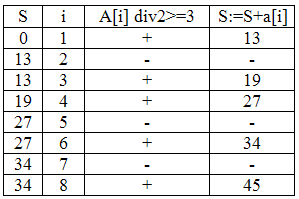 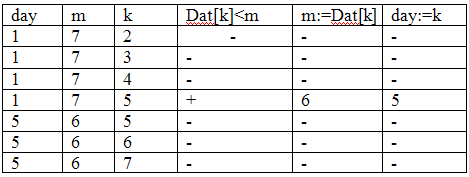 Решение задач в паре- рассказывают, как выполнили, какие ответы получили, сравнивают свое решение с решением учителя.- составляют таблицы, ведут диалог- решают задачи, выполняют взаимопроверкуПознавательные  УУД:- развитие познавательной активности6Компьютерный практикумСоставь алгоритм для исполнителя Робот- работают в системе Кумир7Окончание урока, подведение итогов, самооценкаПодсчет баллов, выставление оценок